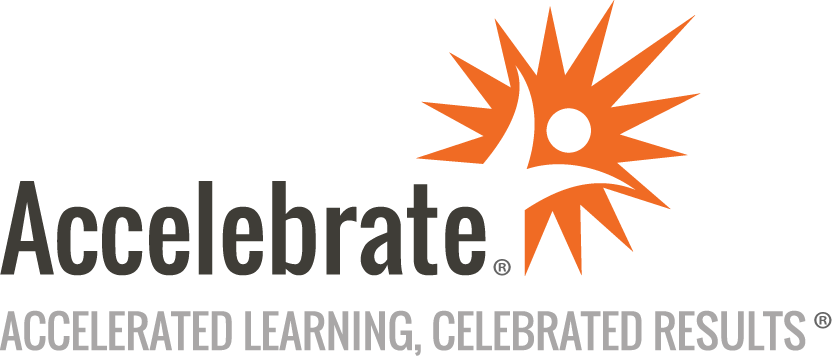 Introduction to TypeScriptCourse Number: SCRPT-194
Duration: 2 daysOverviewThis Introduction to TypeScript training course teaches attendees the fundamentals of the TypeScript language. Discover the powerful and expressive type system that TypeScript provides as well as TypeScript tooling (including the type checker, editor plugins, compiler, and more).PrerequisitesProficiency/experience in at least one modern object-oriented programming language, preferably a statically-typed language (e.g., C# or Java)Previous experience with JavaScript either as a frontend web developer or backend Node.js developerMaterialsAll TypeScript training attendees receive comprehensive courseware.Software Needed on Each Student PCGoogle Chrome and/or FirefoxOther modern browsers as desiredIDE/development environment of your choiceOther free software and lab files that Accelebrate would specifyObjectivesWrite and deploy type-safe server and client-side applications using TypeScriptInterface with existing TypeScript librariesUse TypeScript’s powerful type system to improve existing JavaScript code and increase type safetyUnderstand warnings and errors reported by the TypeScript compiler/type-checker (tsc) and take action to resolve themGo beyond basic type annotations, instead learning to represent real-world application state in a type-safe wayOutlineIntroductionBasic Types and Variable DeclarationsPrimitives and Non-PrimitivesTyping Function Arguments and Return TypesBasic Type InferenceGenerics and Type ParametersAnyUnionsMore Advanced GenericsAny vs. UnknownType Guards and NarrowingInterfaces vs. Type AliasesIntersection TypesModules and Exporting Type AliasesWays to Break Type Guarantees anyfoo as BarFunction or Object or object in certain casesNon-null assertion operator foo!.barUsing as to tell TypeScript “trust me”Discriminated unions (tagged unions)Creating Custom Type GuardsLiteral TypesEnums and Const EnumsBuilding a Validator using Custom Type GuardsUsing Runtypes or Zod to Validate DataDeclaration Files and DefinitelyTyped Repository of Community TypesRecursive TypesTyping JSONUtility TypesGenerics with ConstraintsAdvanced Types (typeof, keyof)Making a Property Read-onlyConditional TypesMaking a Type or Interface Read-Only (the hard way)Runtime Manifestation (type position vs. value position)Mapped Types (using a key in to modify an object type or interface)ReadonlyArray (and the read-only modifier for object properties)Declaration MergingAdding Types to Existing CodeDeclaration Files Shipped with the package from the library authorDecl Files written by the communityWrite your own and put it in global.d.tsIf it is your own library, then you can add JSDoc annotations, then you don’t need a d.ts fileIf you have a JS file with JSDoc annotations then you can auto-generate the d.ts for export (such as if you’re a library author)Conclusion